Успеваемость и качество знаний обучающихся по итогам учебного года(не менее чем за 3 года)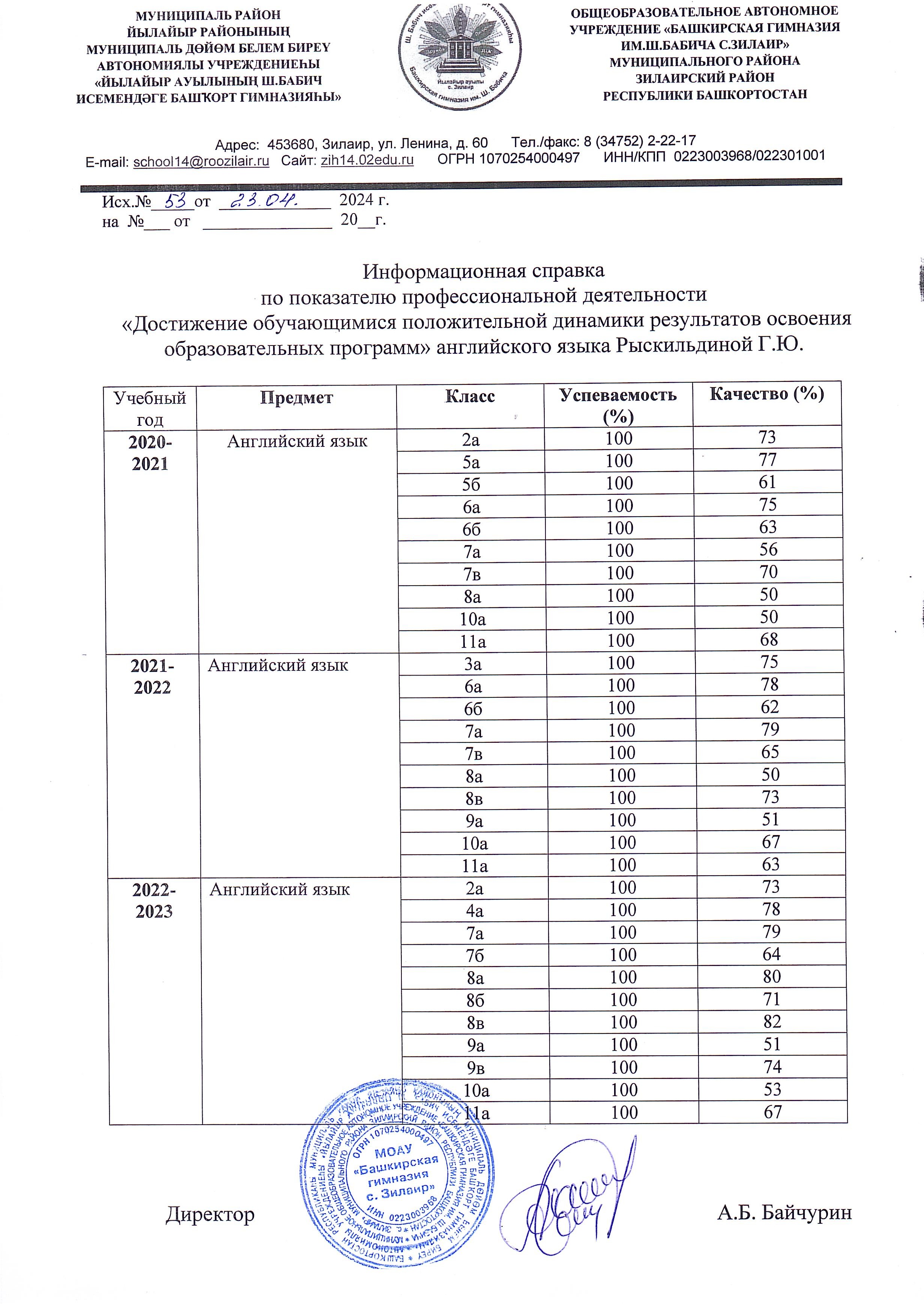 